Recall Cases Summary – Europe (Last Update Date: 31 August 2022)DateNotifying CountryProductCategoriesHazardImage2-Aug-2022CzechiaBattery Operated ToyToys and Childcare ProductsEnvironmental Hazard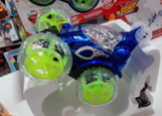 2-Aug-2022CzechiaBattery Operated ToyToys and Childcare ProductsEnvironmental Hazard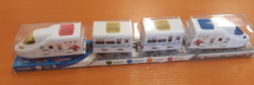 2-Aug-2022CzechiaBattery Operated ToyToys and Childcare ProductsEnvironmental Hazard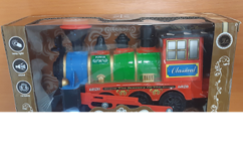 2-Aug-2022BelgiumChildren's DressFabric / Textile / Garment / Home TextileInjury Hazard, Strangulation Hazard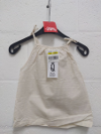 2-Aug-2022PolandBattery ChargerElectrical AppliancesBurn Hazard, Electric Shock Hazard, Fire Hazard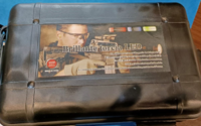 4-Aug-2022FinlandPadel RacketSporting Goods / EquipmentChemical Hazard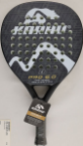 4-Aug-2022GermanyParticle Filter MaskProtective EquipmentHealth Risk Hazard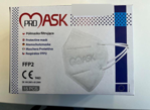 4-Aug-2022EstoniaParticle Filter MaskProtective EquipmentHealth Risk Hazard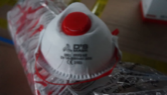 4-Aug-2022PolandPlastic DollToys and Childcare ProductsChemical Hazard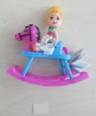 4-Aug-2022LithuaniaHair LotionBodycare / CosmeticsChemical Hazard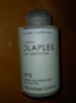 4-Aug-2022PolandExpandable ToyToys and Childcare ProductsChoking Hazard, Injury Hazard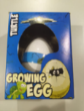 4-Aug-2022PolandExpandable ToyToys and Childcare ProductsChoking Hazard, Injury Hazard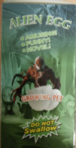 4-Aug-2022PolandExpandable ToyToys and Childcare ProductsChoking Hazard, Injury Hazard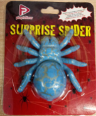 4-Aug-2022FranceBunk BedFurnitureInjury Hazard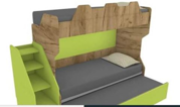 4-Aug-2022PolandPlastic DollToys and Childcare ProductsChemical Hazard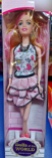 4-Aug-2022PolandCeiling LampElectrical AppliancesElectric Shock Hazard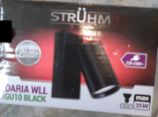 4-Aug-2022CzechiaBattery Operated ToyToys and Childcare ProductsEnvironmental Hazard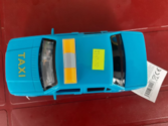 4-Aug-2022CzechiaBattery Operated ToyToys and Childcare ProductsChoking Hazard, Injury Hazard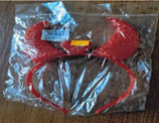 4-Aug-2022IrelandPaintChemicalsChemical Hazard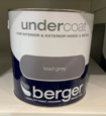 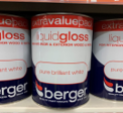 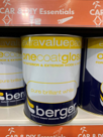 4-Aug-2022SlovakiaBraceletJewelryChemical Hazard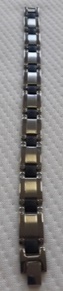 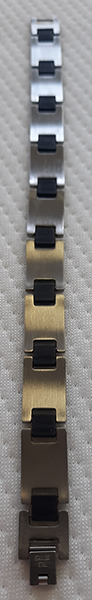 4-Aug-2022SlovakiaRingJewelryChemical Hazard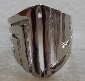 4-Aug-2022FinlandRings SetJewelryChemical Hazard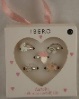 4-Aug-2022FinlandPuffer ToyToys and Childcare ProductsChoking Hazard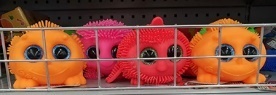 4-Aug-2022FinlandSandalsFootwearChemical Hazard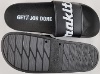 4-Aug-2022FinlandPencil CaseStationeryChemical Hazard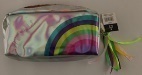 5-Aug-2022SlovakiaBraceletJewelryChemical Hazard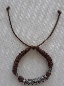 5-Aug-2022SlovakiaBraceletJewelryChemical Hazard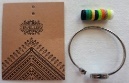 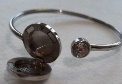 9-Aug-2022IrelandDisposable Electronic CigaretteChemicalsChemical Hazard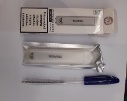 9-Aug-2022IrelandDisposable Electronic CigaretteChemicalsChemical Hazard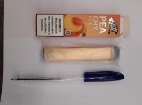 9-Aug-2022IrelandDisposable Electronic CigaretteChemicalsChemical Hazard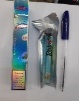 9-Aug-2022IrelandDisposable Electronic CigaretteChemicalsChemical Hazard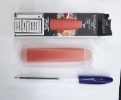 9-Aug-2022IrelandDisposable Electronic CigaretteChemicalsChemical Hazard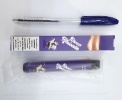 10-Aug-2022FranceClimbing ChalkChemicalsBurn Hazard, Fire Hazard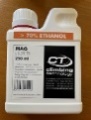 11-Aug-2022SwedenFood DehydratorHome Electrical AppliancesBurn Hazard, Electric Shock Hazard, Fire Hazard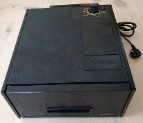 11-Aug-2022SlovakiaNecklace and Earrings SetJewelryChemical Hazard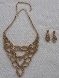 11-Aug-2022SlovakiaJewelry SetJewelryChemical Hazard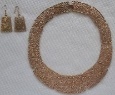 11-Aug-2022SlovakiaEarringsJewelryChemical Hazard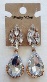 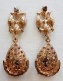 11-Aug-2022SlovakiaNecklaceJewelryChemical Hazard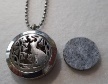 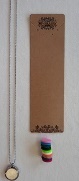 11-Aug-2022CzechiaBattery Operated ToyToys and Childcare ProductsEnvironmental Hazard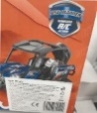 11-Aug-2022CzechiaBattery Operated ToyToys and Childcare ProductsEnvironmental Hazard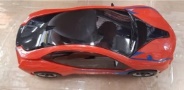 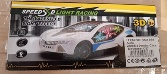 11-Aug-2022The NetherlandsSqueeze ToyToys and Childcare ProductsMicrobiological Hazard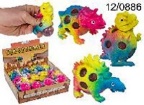 11-Aug-2022LithuaniaToy-Helicopter with SweetToys and Childcare ProductsChoking Hazard, Injury Hazard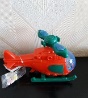 11-Aug-2022GermanyParticle Filter MaskProtective EquipmentHealth Risk Hazard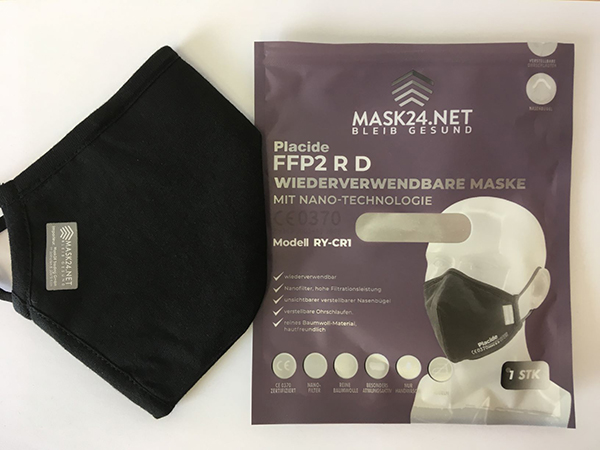 11-Aug-2022RomaniaFalse NailsBodycare / CosmeticsChemical Hazard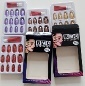 11-Aug-2022GermanyMuslin ClothsFabric / Textile / Garment / Home TextileChemical Hazard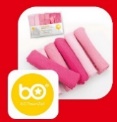 11-Aug-2022FranceFancy DressFabric / Textile / Garment / Home TextileChoking Hazard/11-Aug-2022GermanyChildren’s SandalsFootwearChemical Hazard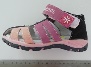 11-Aug-2022FinlandPendantJewelryChemical Hazard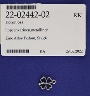 11-Aug-2022CzechiaPerfumeBodycare / CosmeticsChemical Hazard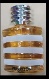 12-Aug-2022FinlandPadel RacketSporting Goods / EquipmentChemical Hazard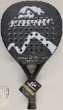 17-Aug-2022BulgariaDisposable Electronic CigaretteChemicalsChemical Hazard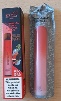 18-Aug-2022AustriaMassage LotionBodycare / CosmeticsChemical Hazard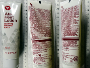 18-Aug-2022PolandPlastic ToyToys and Childcare ProductsChemical Hazard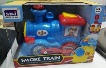 18-Aug-2022IrelandHammockOutdoor Living ItemsInjury Hazard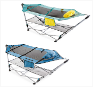 18-Aug-2022CzechiaPerfumeBodycare / CosmeticsChemical Hazard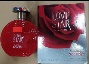 18-Aug-2022LithuaniaGlueChemicalsChemical Hazard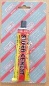 18-Aug-2022PolandLighting ChainsElectrical AppliancesElectric Shock Hazard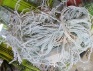 18-Aug-2022CzechiaEau De ToiletteBodycare / CosmeticsChemical Hazard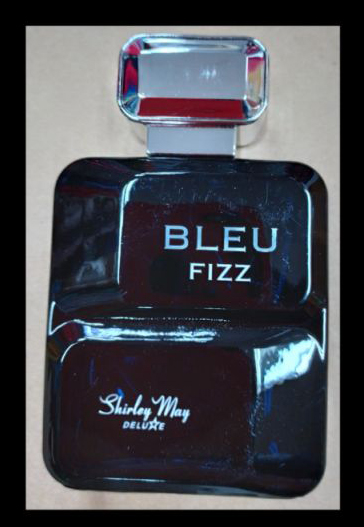 18-Aug-2022CzechiaInflatable ArmbandsToys and Childcare ProductsChemical Hazard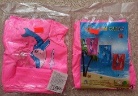 18-Aug-2022LithuaniaPerfumeBodycare / CosmeticsChemical Hazard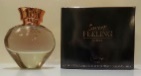 18-Aug-2022LithuaniaPerfumeBodycare / CosmeticsChemical Hazard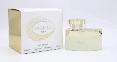 18-Aug-2022SwedenPerfumeBodycare / CosmeticsChemical Hazard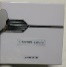 18-Aug-2022SwedenPerfumeBodycare / CosmeticsChemical Hazard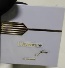 18-Aug-2022SwedenPerfumeBodycare / CosmeticsChemical Hazard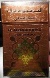 18-Aug-2022LithuaniaShaving GelBodycare / CosmeticsChemical Hazard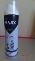 18-Aug-2022LithuaniaShower GelBodycare / CosmeticsChemical Hazard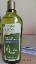 18-Aug-2022SwedenHair DyeBodycare / CosmeticsChemical Hazard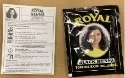 18-Aug-2022FinlandPolice Toy SetToys and Childcare ProductsChemical Hazard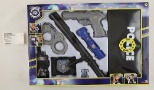 18-Aug-2022BulgariaDisposable Electronic CigaretteChemicalsChemical Hazard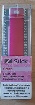 18-Aug-2022NorwayParticle Filter MaskProtective EquipmentHealth Risk Hazard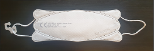 18-Aug-2022GermanyWristwatchJewelryChemical Hazard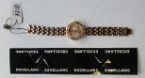 18-Aug-2022BelgiumChildren's TrousersFabric / Textile / Garment / Home TextileInjury Hazard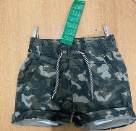 18-Aug-2022SwedenPerfumeBodycare / CosmeticsChemical Hazard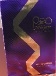 18-Aug-2022SwedenPerfumeBodycare / CosmeticsChemical Hazard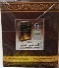 18-Aug-2022SwedenPerfumeBodycare / CosmeticsChemical Hazard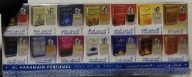 18-Aug-2022FinlandReflective PendantAccessoriesInjury Hazard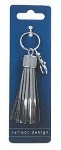 18-Aug-2022BelgiumChildren's TrousersFabric / Textile / Garment / Home TextileInjury Hazard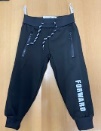 18-Aug-2022SwedenSoapBodycare / CosmeticsChemical Hazard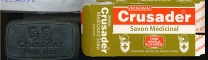 18-Aug-2022BulgariaDisposable Electronic CigaretteChemicalsChemical Hazard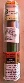 18-Aug-2022LithuaniaAfter Shave BalmBodycare / CosmeticsChemical Hazard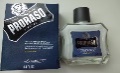 18-Aug-2022LithuaniaAfter Shave BalmBodycare / CosmeticsChemical Hazard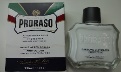 18-Aug-2022LithuaniaFace CreamBodycare / CosmeticsChemical Hazard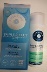 18-Aug-2022PolandFireworksOutdoor Living ItemsBurn Hazard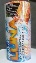 19-Aug-2022GermanyTextile FreshenerChemicalsChemical Hazard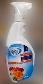 23-Aug-2022GermanyParticle Filter MaskProtective EquipmentHealth Risk Hazard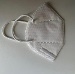 23-Aug-2022PolandLighting ChainElectrical AppliancesBurn Hazard, Electric Shock Hazard, Fire Hazard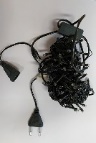 23-Aug-2022GermanyWork GlovesProtective EquipmentChemical Hazard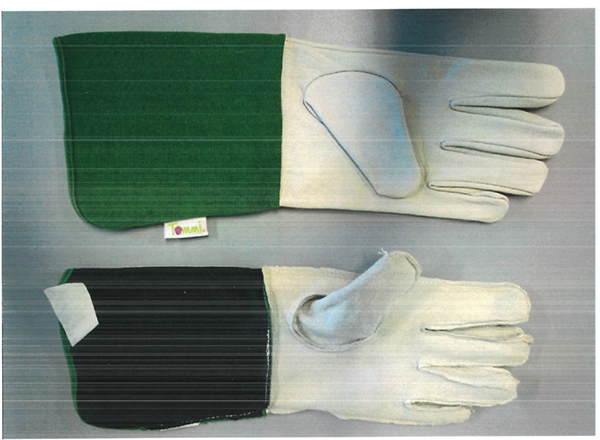 23-Aug-2022GermanyLeather BeltFabric / Textile / Garment / Home TextileChemical Hazard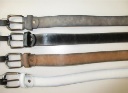 23-Aug-2022BulgariaDisposable Electronic CigaretteChemicalsChemical Hazard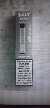 23-Aug-2022PolandInfant Swing / RockerToys and Childcare ProductsStrangulation Hazard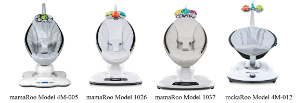 24-Aug-2022SwedenChildren's CribFurnitureInjury Hazard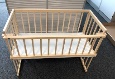 24-Aug-2022FranceToy Car CircuitToys and Childcare ProductsChoking Hazard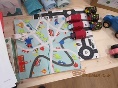 24-Aug-2022PolandToy SlimeToys and Childcare ProductsChemical Hazard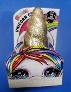 24-Aug-2022CzechiaInflatable ArmbandsSporting Goods / EquipmentChemical Hazard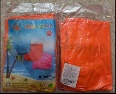 24-Aug-2022SwedenPerfumeBodycare / CosmeticsChemical Hazard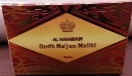 24-Aug-2022PolandDesk LampElectrical AppliancesElectric Shock Hazard, Fire Hazard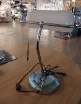 24-Aug-2022IrelandChildren's PyjamasFabric / Textile / Garment / Home TextileChoking Hazard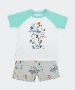 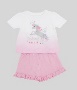 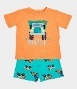 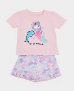 24-Aug-2022LuxembourgTruck Trailer TyreCar ComponentsInjury Hazard, Damage to Hearing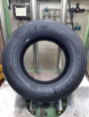 24-Aug-2022RomaniaChildren's SweatshirtFabric / Textile / Garment / Home TextileStrangulation Hazard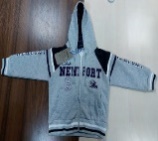 25-Aug-2022GermanyParticle Filter MaskProtective EquipmentHealth Risk Hazard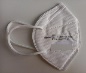 25-Aug-2022GermanyFiber-Laser Cutting MachineMachineryDamage to Sight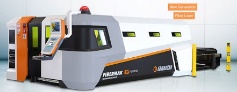 25-Aug-2022SwedenPerfumeBodycare / CosmeticsChemical Hazard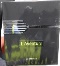 25-Aug-2022LithuaniaToy-Helicopter with SweetToys and Childcare ProductsChoking Hazard, Injury Hazard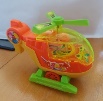 25-Aug-2022SwedenSkin CreamBodycare / CosmeticsChemical Hazard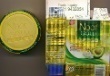 25-Aug-2022SwedenSkin Care CreamBodycare / CosmeticsChemical Hazard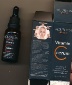 25-Aug-2022SwedenSkin CreamBodycare / CosmeticsChemical Hazard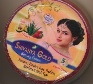 25-Aug-2022SwedenSkin Cream and Soap SetBodycare / CosmeticsChemical Hazard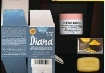 25-Aug-2022PolandSoft ToyToys and Childcare ProductsChemical Hazard, Choking Hazard, Suffocation Hazard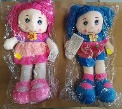 25-Aug-2022AustriaPlastic ToyToys and Childcare ProductsChoking Hazard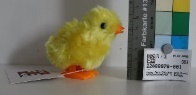 25-Aug-2022FranceWooden PuzzleToys and Childcare ProductsChoking Hazard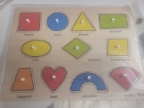 25-Aug-2022FranceTable LampElectrical AppliancesElectric Shock Hazard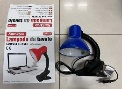 25-Aug-2022LithuaniaGlueChemicalsChemical Hazard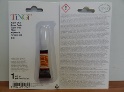 26-Aug-2022LuxembourgLED Lighting ChainElectrical AppliancesChemical Hazard, Environmental Hazard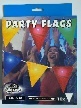 30-Aug-2022SlovakiaEarringsJewelryChemical Hazard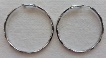 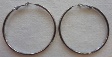 30-Aug-2022SlovakiaNecklaceJewelryChemical Hazard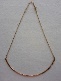 30-Aug-2022SlovakiaNecklaceJewelryChemical Hazard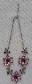 30-Aug-2022FinlandLED StripElectrical AppliancesElectric Shock Hazard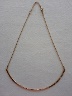 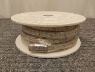 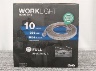 30-Aug-2022PolandPlastic SwingToys and Childcare ProductsEntrapment Hazard, Injury Hazard, Strangulation Hazard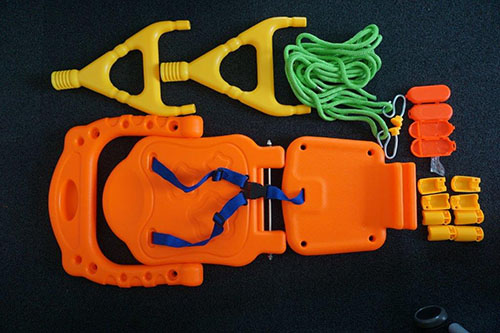 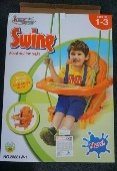 30-Aug-2022PolandPlastic ToyToys and Childcare ProductsChoking Hazard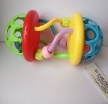 31-Aug-2022NorwayDigital ThermometerHome Electrical AppliancesEnvironmental Hazard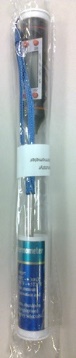 31-Aug-2022NorwayDigital Cooking ThermometerHome Electrical AppliancesEnvironmental Hazard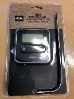 31-Aug-2022GermanyBaby BlanketToys and Childcare ProductsChoking Hazard, Entrapment Hazard, Strangulation Hazard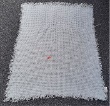 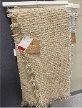 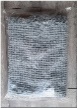 31-Aug-2022SlovakiaBath FizzerBodycare / CosmeticsChemical Hazard, Choking Hazard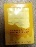 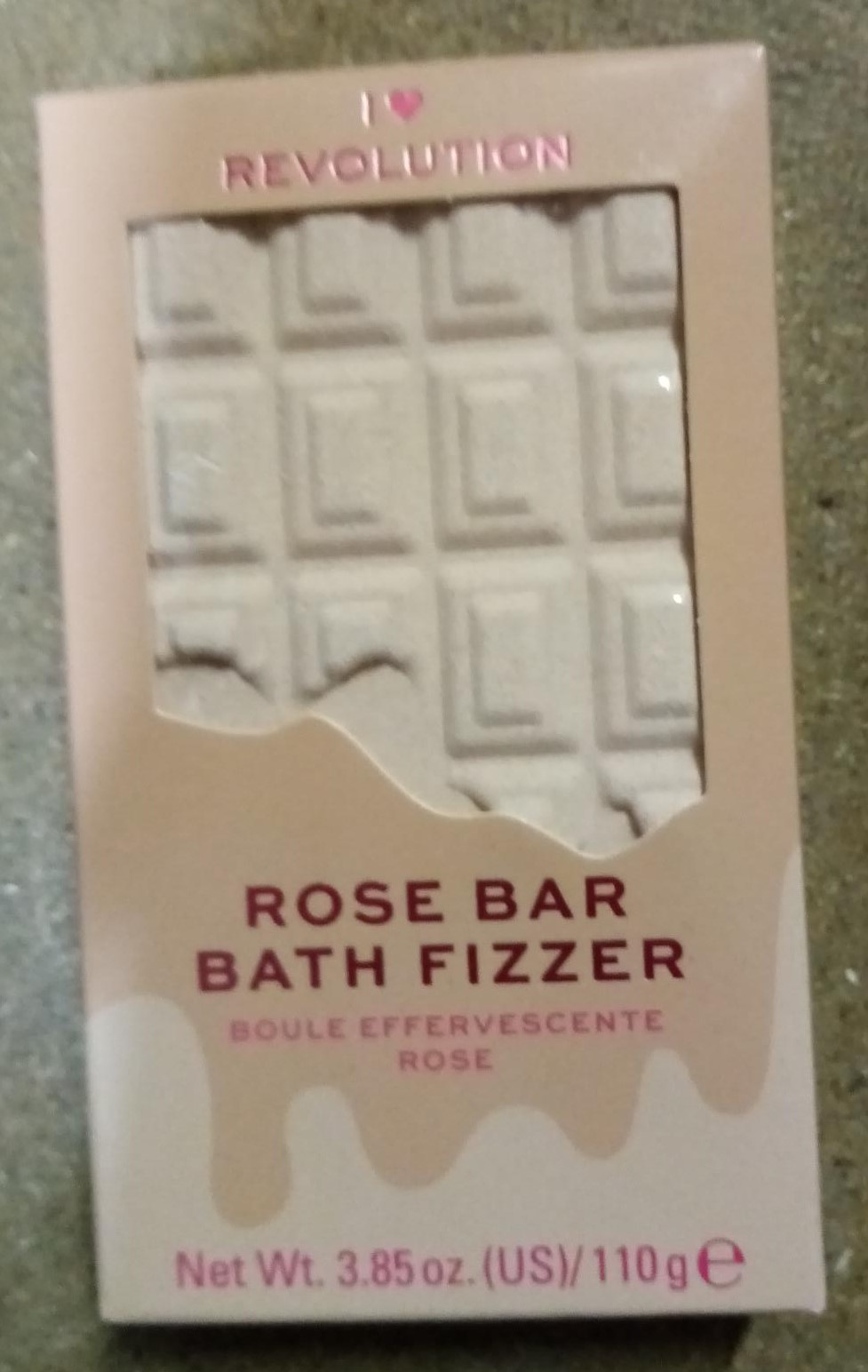 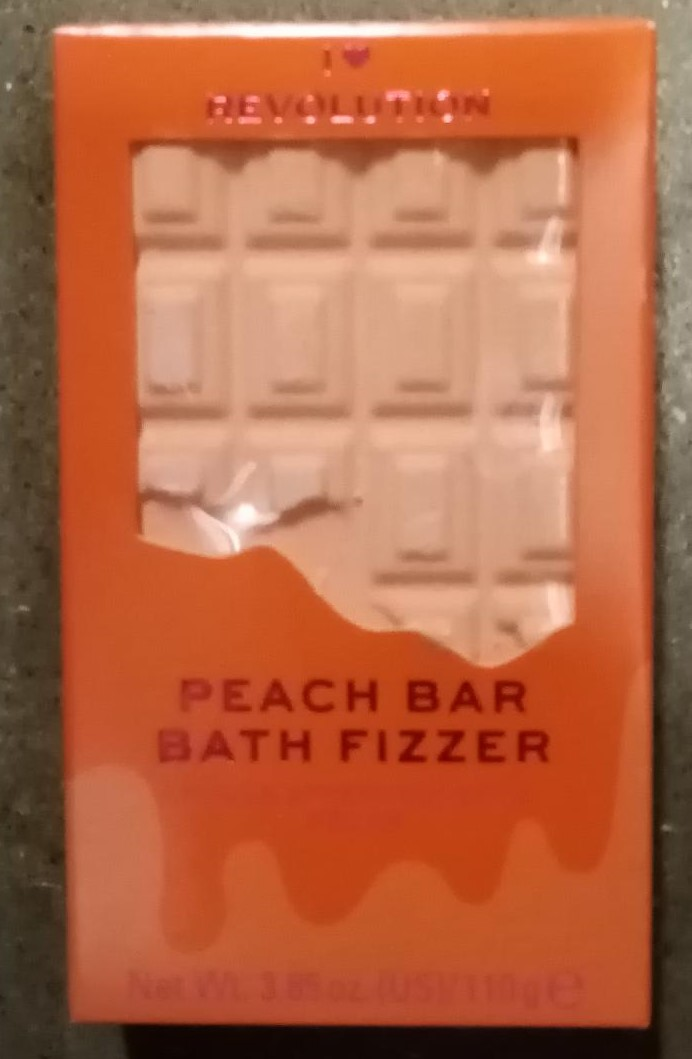 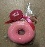 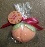 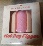 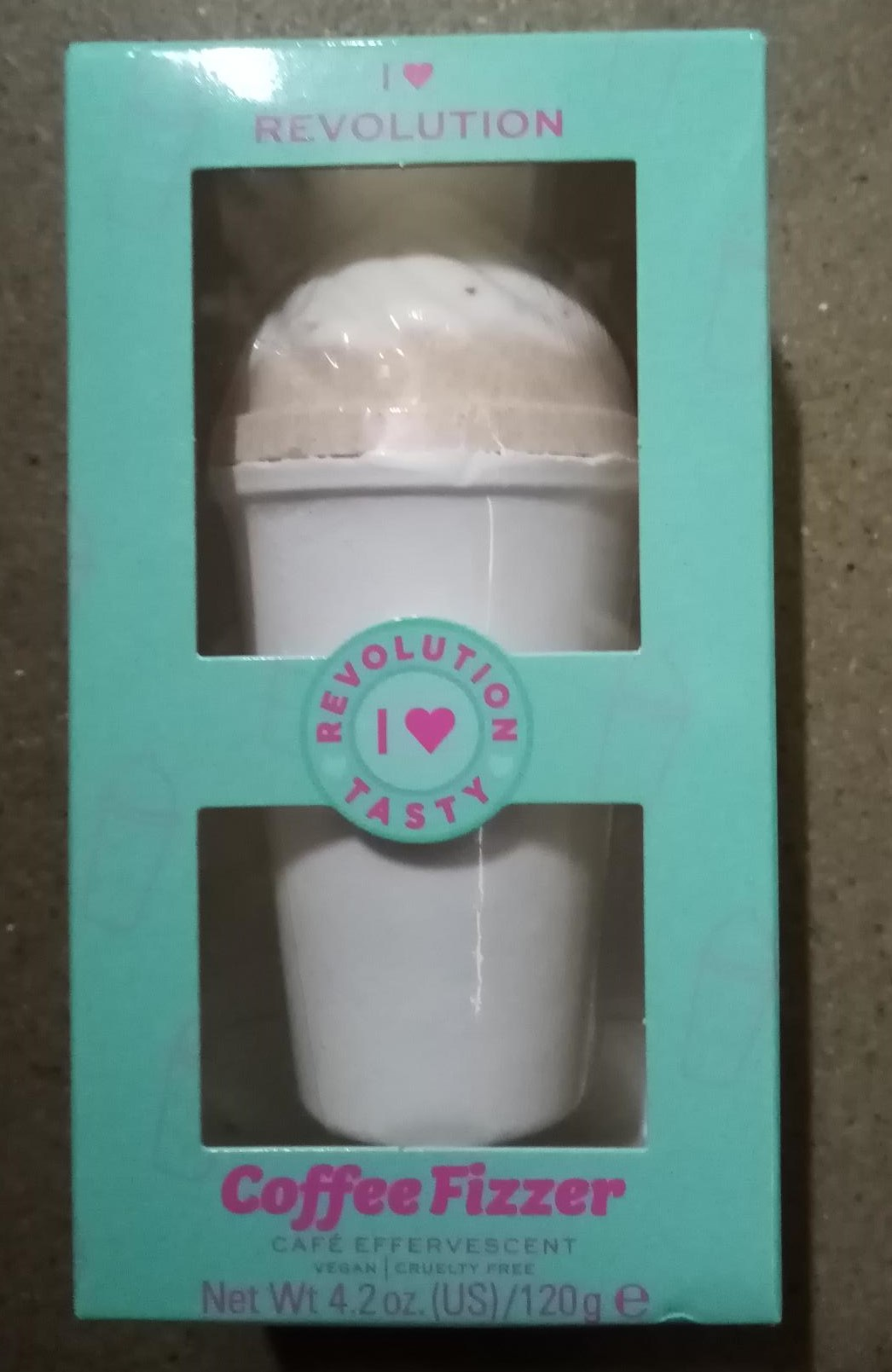 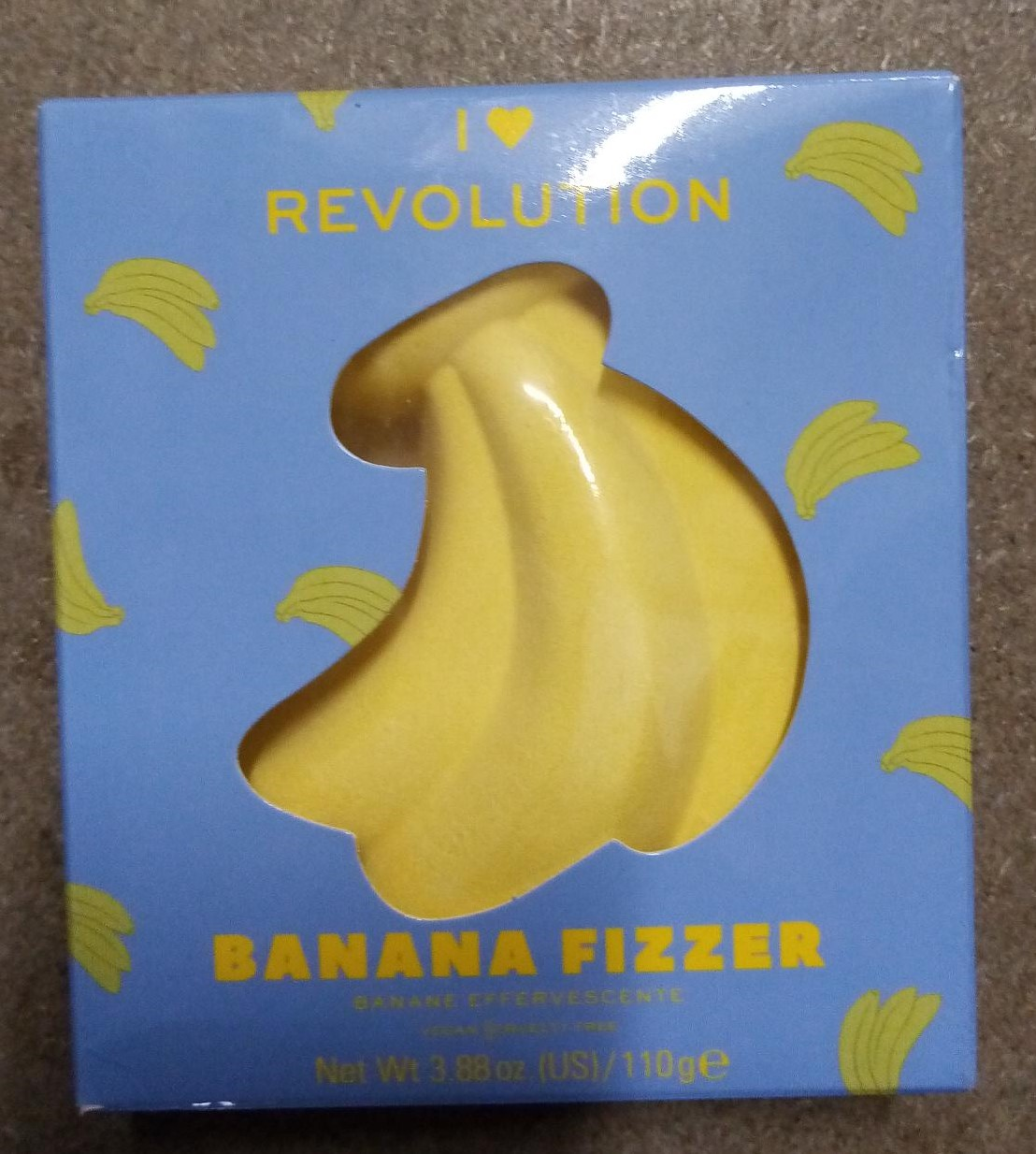 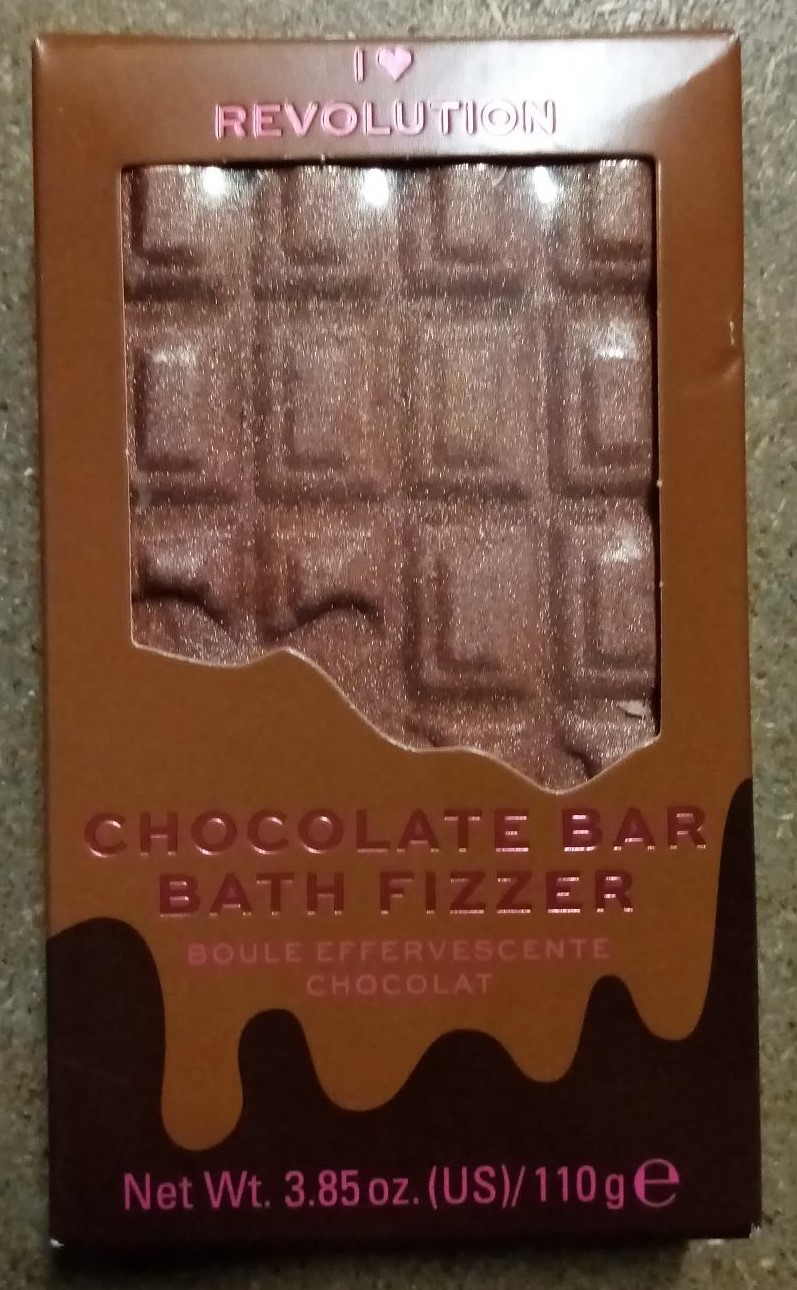 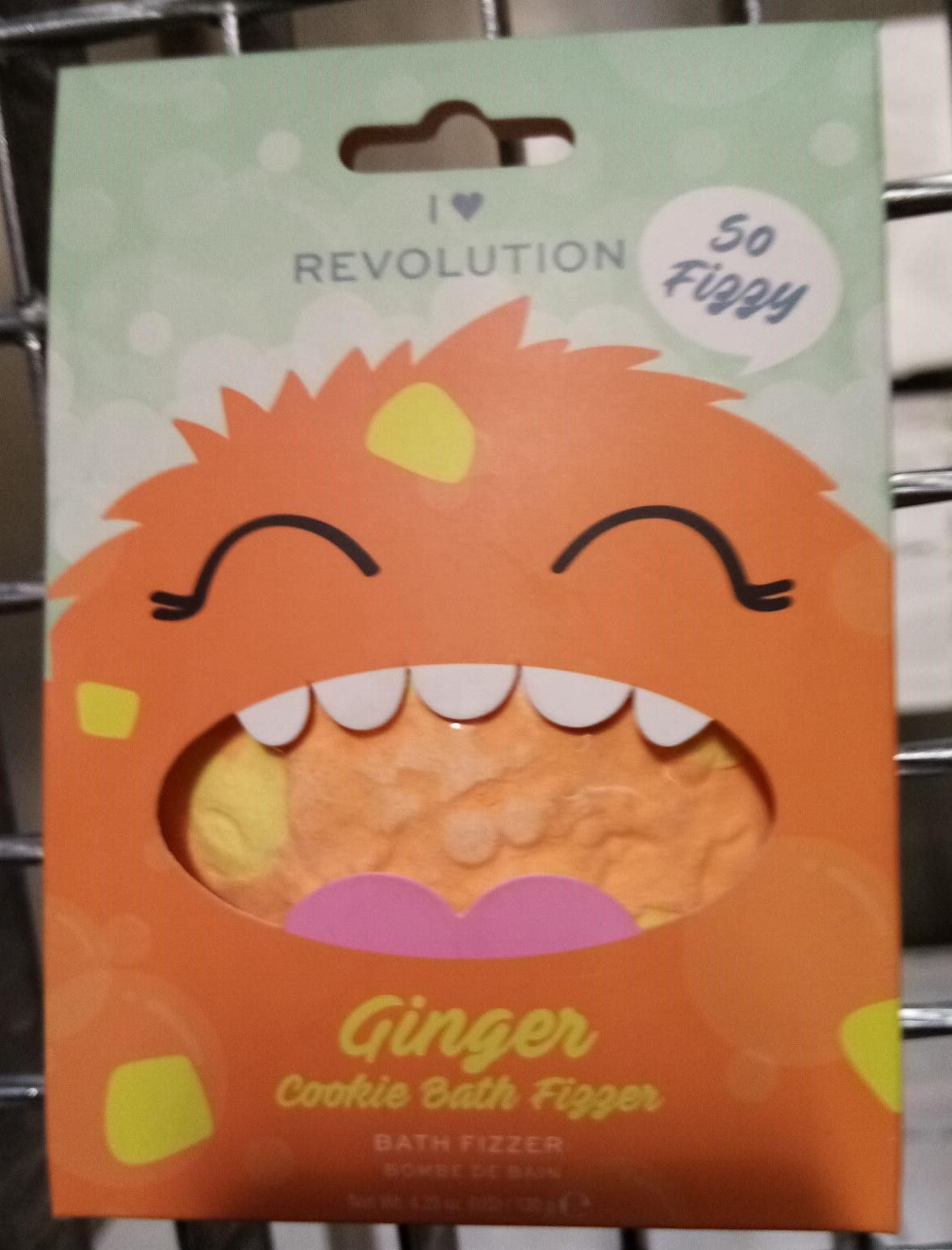 31-Aug-2022PolandPlastic SwingToys and Childcare ProductsEntrapment Hazard, Injury Hazard, Strangulation Hazard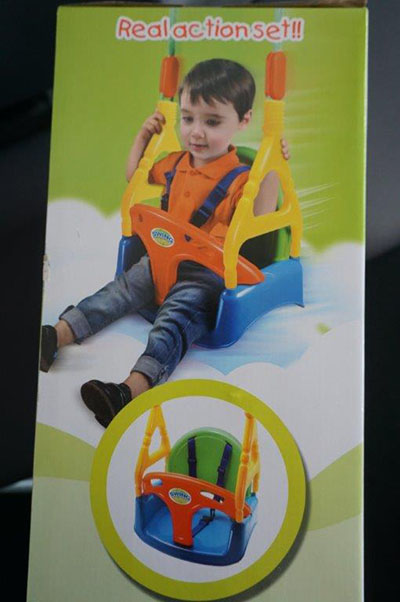 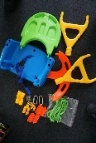 31-Aug-2022CyprusSandwich MakerHome Electrical AppliancesBurn Hazard, Electric Shock Hazard, Fire Hazard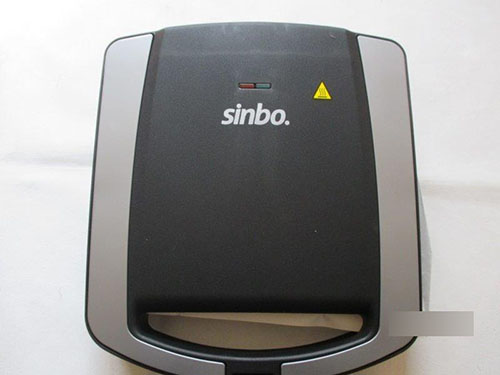 31-Aug-2022SlovakiaNecklace and Earrings SetJewelryChemical Hazard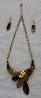 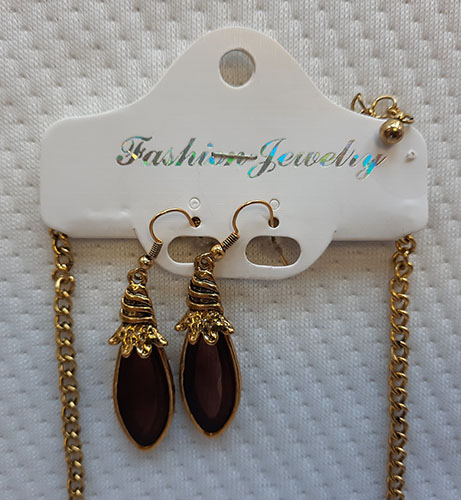 31-Aug-2022CyprusBaby SwingToys and Childcare ProductsInjury Hazard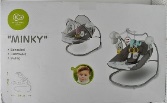 31-Aug-2022CyprusBaby SwingToys and Childcare ProductsInjury Hazard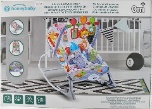 31-Aug-2022CyprusBaby SwingToys and Childcare ProductsInjury Hazard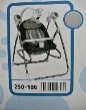 31-Aug-2022CyprusReclined CradleToys and Childcare ProductsInjury Hazard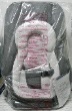 31-Aug-2022GermanyChildren's Drinking BottleFood Contact MaterialChemical Hazard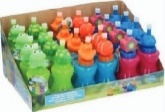 31-Aug-2022GermanyVehicle Part / Battery ChargerCar ComponentsFire Hazard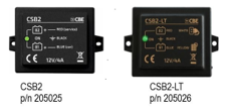 31-Aug-2022GermanyMotorcycle/Spare PartCar ComponentsInjury Hazard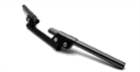 